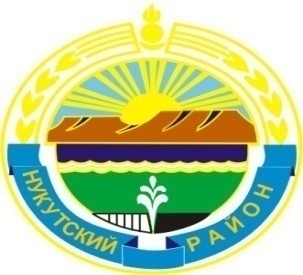 МУНИЦИПАЛЬНОЕ  ОБРАЗОВАНИЕ«НУКУТСКИЙ  РАЙОН»АДМИНИСТРАЦИЯМУНИЦИПАЛЬНОГО ОБРАЗОВАНИЯ«НУКУТСКИЙ РАЙОН»ПОСТАНОВЛЕНИЕ       В связи с началом 2018-2019 учебного года и необходимостью организации бесперебойного учебного процесса, в соответствии с Федеральным законом от 29 декабря 2012 года №273-ФЗ «Об образовании в Российской федерации», постановлением Правительства РФ от 17.12.2013 года №1177 «Об утверждении Правил организованной перевозки группы детей автобусами», руководствуясь статьей 35 Устава муниципального образования «Нукутский район», Администрация                   ПОСТАНОВЛЯЕТ:Руководителям образовательных организаций организовать подвоз обучающихся к месту учебы и обратно из следующих населенных пунктов:Привести в соответствие с действующим законодательством внутренние нормативные правовые акты по перевозке детей к месту учебы и обратно.Обеспечить предрейсовый и послерейсовый медицинский осмотр водителей автобусов.Постановление Администрации муниципального образования «Нукутский район» от 31 июля 2018 года №373 «Об организации подвоза обучающихся в 2018-2019 учебном году» считать утратившим силу.Опубликовать настоящее постановление в печатном издании «Официальный курьер» и разместить на официальном сайте муниципального образования «Нукутский район».Контроль исполнения настоящего постановления возложить на заместителя мэра муниципального образования «Нукутский район» по социальным вопросам М.П. Хойлову.Вр. и.о. мэра                                                                                                Т.Р. Акбашев№ п/пНаименование населенного пунктаКол-во детейМарка автобусаМесто доставки детейРасстояние (км.)1.д.Хамхар3ПАЗ 32053-70с.Нукуты182.д.Ворот-Онгой10ПАЗ 32053-70с.Нукуты73.д.Чичиковск4ПАЗ 32053-70с.Нукуты164.д.Макарьевск16ПАЗ 32053-70с.Нукуты205.д.Шалоты20ПАЗ 32053-70с.Алтарик186.д.Кирилловская16ПАЗ 32053-70с.Алтарик4,57.д.Малая Сухая9ПАЗ 32053-70с.Алтарик28.д.Мельхитуй22ПАЗ 32053-70с.Алтарик89.д.Наймодай24ПАЗ 32053-70п.Целинный4,510.д.Красное поле14ПАЗ 32053-70п.Целинный4,511.д.Новоселово8ПАЗ 32053-70п.Новонукутский25,512.с.Заречный160ПАЗ 32053-70п.Новонукутский413.д.Татхал-Онгой150ПАЗ 32053-70п.Новонукутский314.мкр.Лесополоса155ПАЗ 32053-70п.Новонукутский315.д.Ей13ПАЗ 32053-70с.Тангуты9,716с.Шараты27ПАЗ 32053-70с.Тангуты8,317.д.Васильевская7ГАЗ 322171д.Большебаяновск4,818.д.Побединская5ГАЗ 322171д.Большебаяновск719.д.Заходы22ПАЗ 32053-70с.Новоленино920.п.Степной11ПАЗ 32053-70с.Первомайское1721.п.Дружный6ПАЗ 32053-70с.Первомайское29ИТОГО:702